УПРАВЛЕНИЕ ОБРАЗОВАНИЯ АДМИНИСТРАЦИИ НИЖНЕИНГАШСКОГО РАЙОНАПРИКАЗ10.06.2021 г.                          пгт.Нижний Ингаш                                № 60-оОб утверждении  плана работы управления образования на 2021-2022 учебный год В целях эффективной организации работы управления образования администрации Нижнеингашского района, обеспечения единого образовательного пространства на территории Нижнеингашского  района в 2021 – 2022 учебном году  п р и к а з ы в а ю : 1. Утвердить  план работы управления образования  администрации Нижнеингашского   района (далее – план)  на 2021 – 2022 учебный год (приложение). 2. Руководителям  образовательных организаций довести    план работы до педагогических коллективов.3.Контроль за исполнением приказа оставляю за собой.  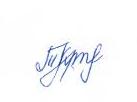 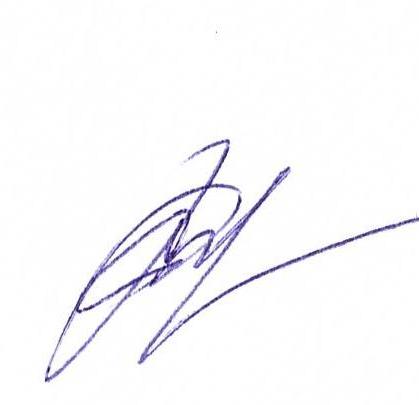 Временно исполняющий обязанности руководителя  управления образования                                         С.В.Козлова